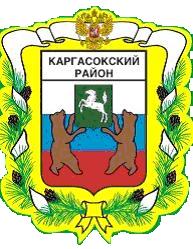 МУНИЦИПАЛЬНОЕ ОБРАЗОВАНИЕ «Каргасокский район»ТОМСКАЯ ОБЛАСТЬДУМА КАРГАСОКСКОГО РАЙОНА  с. КаргасокО внесении изменений в решение Думы Каргасокского района от 07.10.2020 № 11 «Об утверждении состава комитетов Думы Каргасокского района шестого созыва»В соответствии со статьей 11 Регламента Думы Каргасокского района,  Положением о правовом комитете Думы Каргасокского района РЕШИЛА:1. Внести изменение в решение Думы Каргасокского района от 07.10.2020 № 11 «Об утверждении состава комитетов Думы Каргасокского района шестого созыва» включив в состав правового комитета Думы Каргасокского района Шмараеву Екатерину Сергеевну в связи с избранием депутатом Думы Каргасокского района шестого созыва. 2. Официально опубликовать (обнародовать) настоящее решение в установленном порядке.И.о. Главы Каргасокского района 							             С.И. Герасимов                 РЕШЕНИЕ                 РЕШЕНИЕ                 РЕШЕНИЕ   27.12.2023               №233                 №233  Председатель ДумыКаргасокского района           М.В. Хлопотной 